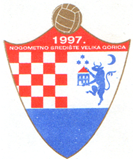 HRVATSKI  NOGOMETNI  SAVEZNOGOMETNI  SAVEZ  ZAGREBAČKE  ŽUPANIJENogometni  savez  Velika  GoricaLiga veteranatel. 01/6265-237,  tel, fax: 01/6265-236e-mail: tajnik@nsvg.hrGLASNIK VG VETERANA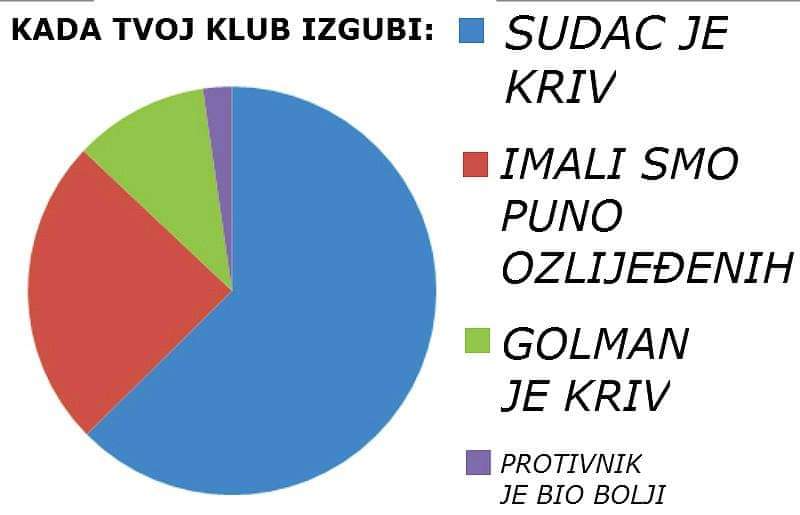 Sadržaj :                    	-	Obavijesti		-	Rezultati 2. i 3. kola- 	Raspored za jesen 2020.Izdaje:  NOGOMETNI SAVEZ VELIKA GORICA              M.GETALDIĆA 3, 10410 VELIKA GORICAIBAN:	HR6723600001101401378, ZABA           	HR7423400091110806134, PBZOIB:	12001227058Obradio: Zlatko PetracZARASLE SU STAZE MOJE!Odradili smo dva ekspresna kola. Ubrzani tempo nam nemre nikaj, sve izdržavamo. Izgleda se sezona bude zanimljivo odvijala. Već se nekaj nazire na obzoru, a nije Haleyev komet. Izgleda da bu vrlo izgledno da bu izgledno i  komplicerano do samoga kraja. Polako prolazimo porođajne muke koje su nam se javljale uvođenjem utakmica u Comet sustav. Svi imamo malih problema s tim, ali kad se uhodamo, nakon treće, iz druge gajbe, sve bude sjelo na svoje mjesto. Toplo se nadam da će natjecanje ići svojim tijekom, da striček disciplinac neće imati potrebe za djelovanjem i uredovanjem, ali to nije razlog da se opuštamo. Smirimo se kak je i Dalić protiv Portugala bili smiren i se bu „vredu“. Navodno. Utakmice postaju zanimljive i vjerujem da su ova početna kola nagovještaj neizvjesnih i neobičnih borbi i događanja na ovom natjecanju.Ipak da vidimo kako su se ova dva ubrzana kola odvijala i razvijala, kaj jesmo i kaj nismo napravili: 2. koloUkleti su se brzo zbrojili nakon što su prvo kolo bili oduzeti. Naleteli im Kanalci koji nisu uspjeli nikaj više napraviti nek časno spiti gajbu i barem na tren zaboraviti kaje bilo. Gosponi su se nečemu ponadali posle prvog kola, ali Parikožari ovo leto misliju ozbilno. Ne šaliju se znikem, pa ni sami ze sobom. Gosponi su to kvalitetno osetili. Kad je osovina Brebrić-Dandić predelala………I  Brežani su uspjeli ovo kolo zeti celi plijen. Bojsovi u okrnjenom sastavu nisu imali snage za kompletan povratak i to je bio najbolji razlog da neki doma dojdu zutra.Sakomu nekaj, iako na početku nije tak izgledalo. Vatropirci nadmoćni u prvom polčasu, nisu uspeli zabiti više od jednoga da bi Posrnule djevice pregrupirale svoje nejake snage i u drugom polčasu bili nadmoćni. Na kraju svi zadovoljni. I pećikurac.Veselo je počelo sa dva brzinska gola. Onda je na scenu stupila dobropoznata priča i spominki kak v petek na placu. A od igre nakon toga, nikaj. Šljakeri su zmazali Štemere za gablec. Brzecunge ni nigdo uspel poloviti i ….idemo dok se pive ne stopila. Veli Bojan. A nega se po tem pitajnu sluša.Mr. Blacksmith se ovo leto ne šali. Posložil je ekipu, pojačal se na svim linijama i pozicijama i bu grdo žnem. Al i ima leka i za to. Tak veliju drugi. Prvi derbi lige nije razočarao. Naprotiv. Prva krasotica i ljepotica od tekme. Uzbuđenja na svim frontovima, i prije i za vrijeme i posle tekme.  Frajeri su se sebe brzo konsoliderali nakon iznenadnog vodstva Dokova i polako zimali vojke vu svoje ruke. Izgleda da se ovo leto Dokovi budeju morali fajn pomučiti da bi zadržali prijašnje pozicije. Bu jem teško, jako teško. Jer Frajeri se ne šaliju, drugi istom takaj misliju ozbilno. I ak se Dok ne vrne na čelo kolone, tj. kluba ……. Bu došlo ono kaje bilo dalko.Suđenje: bez greške.3. koloIznenađenje! Da. I ne. Jer Frajeri su frajerski došli Kanalcima na megdan kakti da ideju grozdje brat, tak su mislili osvojiti bodeke na Drašove ledine. Međutoa, kak i navek u ovakvim situacijama, dobili su po kapslinu. Bezidejni, bezosjećajni, ne žedni. I nisu mogli drugačije prejti polek smirenih Kanalcov koji su znali priču usmjeriti na svoj melin.Derbi. Pak. Dokovi si. Mudrijaši si. I dobro odigran. Zanimljiv po svim pitanjima.  Dokovi pokušavaju, Mudrijaši  pokušavaju. I to je bilo dobro. Da pokušavaju. I uspijevaju. Dobro su pokušali saki po dvaput i tak je i završilo. Iz viđenog, vjerojatno najrealniji rezultat.Šljakeri nisu dozvolili nikakvo iznenađenje i sve pokušaje Lisjakof su osujetili na samom začetku.I Kanarinci se nisu dali iznenaditi na Raušove lejpotice. Efikasni, čvrsti i elegantni tuliko da Štemeri nisu mogli baš puno toga napraviti.Baneki su se čvrsto i pametno doma postavili konta Posrnulih Djevica koje su se poprilično, za njih,  čedno ponašale, što im baš i nije običaj. Čak su i darivale domaće Baneke kaj su Muki i kompanija objeručke prihvatili. Šteta kaje drugi dan utorak jer noć bi se odužila ……..Ante je na svom gruntu kvalitetno udomaćio svoje dvije veteranske ekipe gdje su se Bojsi ipak malo bolje snašli. Kao „domaćini“ su se uspjeli nametnuti i riješiti jednu brigu.Parikožari su u ritmu laganini riješili problem Brežanof. Ukleti se nisu dali doma iznenaditi umornim Gosponima. Zvrke je cijeli vikend radio na kvalitetnoj pripremi ekipe za ovu tekmu jer su mogli nastati određeni tektonski poremećaji. Zato je on djelovao preventivno da nebi nahebal.Opaska!Hruševec i Klas su se dogovorili da svoju tekmu  zadnjeg kola igraju 14.09.2020. na Donjem Hruševcu u 18,00 sati. Pa zašto da im ne ispunimo tu želju. Rezultati 2. kolaRezultati 3. kolaTABLICA NAKON 3. kolaRaspored utakmica 4. kola:NOGOMETNI SAVEZ VELIKA GORICALIGA VETERANARASPORED  IGRANJA VETERANA JESEN 2020.Velika Gorica, 08.09.2020. god.                       Broj: V-3 2020/21.LekenikGradići7-0DinamoMraclin0-5HruševecVG Boys2-1VatrogasacBuna2-2Ban Jelačić Klas1-1LukavecGorica0-7LomnicaMlaka1-6KurilovecMladost5-2GradićiKurilovec2-0MladostMlaka2-2GoricaLomnica7-2KlasLukavec4-1Ban Jelačić Buna3-1VG BoysVatrogasac3-1MraclinHruševec2-0LekenikDinamo2-02. KOLO04.09. PET18,00 satiRezPET*LEKENIKGRADIĆI7-0PETDINAMOMRACLIN0-5PETHRUŠEVECVG BOYS2-1PETVATROGASACBUNA2-2PETBAN JELAČIĆKLAS1-1PETLUKAVECGORICA0-7PETLOMNICAMLAKA1-6PET*KURILOVECMLADOST5-23. KOLO07.09. PON18,00 satiRezPON*GRADIĆIKURILOVEC2-0PON*MLADOSTMLAKA2-2PONGORICALOMNICA7-2PONKLASLUKAVEC4-1PON*BAN JELAČIĆBUNA3-1PONVG BOYSVATROGASAC3-1PONMRACLINHRUŠEVEC2-0PONLEKENIKDINAMO2-0MjMomčadUtakPobNerPorGolovi+/-Bodovi1.GORICA330019-41592.MRACLIN330011-2993.KLAS321013-4974.MLAKA321011-3875.LEKENIK320111-4766.KURILOVEC320111-6567.MLADOST31119-7248.BUNA31116-5149.BAN JELAČIĆ31116-7-1410.VG BOYS31024-40311.HRUŠEVEC32022-6-4312.DINAMO31021-7-6313.GRADIĆI31022-12-10314.VATROGASAC30125-13-8115.LUKAVEC30031-14-13016.LOMNICA30035-19-140118-1184. KOLO11./14.09. PET/PON18,00 satiPETKURILOVECMLAKAPETHRUŠEVECLEKENIKPETVATROGASACMRACLINPETBAN JELAČIĆVG BOYSPETLUKAVECBUNAPETLOMNICAKLASPONMLADOSTGORICAPONGRADIĆIDINAMO15. KOLO14.09. PON18,00 satiPONHRUŠEVECKLASBrojMomčadDan igranjaBrojMomčadDan igranja1MLADOSTPonedjeljak9LEKENIKPonedjeljak2KURILOVECPetak10DINAMOPetak3MLAKAPetak, 19,0011HRUŠEVECPetak4GORICAPonedjeljak,18,0012VATROGASACPetak5KLASPonedjeljak13BAN JELAČIĆPetak6BUNAPetak, 18,0014LUKAVECPetak7VG BOYSPonedjeljak15LOMNICAPetak8MRACLINPetak16GRADIĆIPonedjeljak1. KOLO28./31.08. PET/PON18,00 satiPETKURILOVECLOMNICAPET, 18,30MLAKALUKAVECPETBUNAHRUŠEVECPONKLASVATROGASACPONVG BOYSDINAMOPONGORICABAN JELAČIĆPONMLADOSTGRADIĆIPONLEKENIKMRACLIN-zamjena2. KOLO04.09. PET18,00 satiPET*LEKENIKGRADIĆIPETDINAMOMRACLINPETHRUŠEVECVG BOYSPETVATROGASACBUNAPETBAN JELAČIĆKLASPETLUKAVECGORICAPETLOMNICAMLAKAPET*KURILOVECMLADOST3. KOLO07.09. PON18,00 satiPON*GRADIĆIKURILOVECPON*MLADOSTMLAKAPONGORICALOMNICAPONKLASLUKAVECPON*BAN JELAČIĆBUNAPONVG BOYSVATROGASACPONMRACLINHRUŠEVECPONLEKENIKDINAMO4. KOLO11./14.09. PET/PON18,00 satiPETKURILOVECMLAKAPETHRUŠEVECLEKENIKPETVATROGASACMRACLINPETBAN JELAČIĆVG BOYSPETLUKAVECBUNAPETLOMNICAKLASPONMLADOSTGORICAPONGRADIĆIDINAMO5. KOLO18./21.09.PET/PON18,00 satiPET, 19,00MLAKAGRADIĆIPETMRACLINBAN JELAČIĆPETBUNALOMNICAPONVG BOYSLUKAVECPONKLASMLADOSTPONLEKENIKVATROGASACPONDINAMOHRUŠEVECPONGORICAKURILOVEC6. KOLO25.09. PET17,30 satiPET*HRUŠEVECGRADIĆIPETVATROGASACDINAMOPETBAN JELAČIĆLEKENIKPETLUKAVECMRACLINPETLOMNICAVG BOYSPET* 18,00BUNAMLADOSTPETKURILOVECKLASPET, 19,00MLAKAGORICA7. KOLO28.09. PON17,30 satiPON, 18,00GORICAGRADIĆIPONKLASMLAKAPON*KURILOVECBUNAPONVG BOYSMLADOSTPONMRACLINLOMNICAPONLEKENIKLUKAVECPONDINAMOBAN JELAČIĆPONHRUŠEVECVATROGASAC8. KOLO02./05./10. PET/PON17,30 satiPETBAN JELAČIĆHRUŠEVECPETLUKAVECDINAMOPETLOMNICALEKENIKPET, 19,00MLAKABUNAPETKURILOVECVG BOYSPONGRADIĆIVATROGASACPON, 18,00GORICAKLASPONMLADOSTMRACLIN9. KOLO09./12.10. PET/PON17,00 satiPETVATROGASACBAN JELAČIĆPET, 18,00BUNAGORICAPETHRUŠEVECLUKAVECPETMRACLINKURILOVECPETDINAMOLOMNICAPONLEKENIKMLADOSTPONVG BOYSMLAKAPONKLASGRADIĆI10. KOLO16./19.10. PET/PON17,00 satiPET, 19,00MLAKAMRACLINPETLUKAVECVATROGASACPETLOMNICAHRUŠEVECPETKURILOVECLEKENIKPONMLADOSTDINAMOPON, 18,00GORICAVG BOYSPONKLASBUNAPONGRADIĆIBAN JELAČIĆ11. KOLO 23./26.10. PET/PON17,00 satiPET, 18,00BUNAGRADIĆIPETBAN JELAČIĆLUKAVECPETMRACLINGORICAPETDINAMOKURILOVECPETHRUŠEVECMLADOSTPETVATROGASACLOMNICAPONLEKENIKMLAKA PONVG BOYSKLAS12. KOLO30.10. PET16,30PET*LUKAVECGRADIĆIPETLOMNICABAN JELAČIĆPET*VATROGASACMLADOSTPETKURILOVECHRUŠEVECPET, 19,00MLAKADINAMOPET*LEKENIKGORICAPET*MRACLINKLASPET, 18,00BUNAVG BOYS13. KOLO02.11. PON 16,00PONVG BOYSGRADIĆIPONMRACLINBUNAPONLEKENIKKLASPON*,18,00GORICADINAMOPONHRUŠEVECMLAKAPONVATROGASACKURILOVECPON*MLADOSTBAN JELAČIĆPONLUKAVECLOMNICA14. KOLO06./09.11. PET/PON16,00PET, 18,00BUNALEKENIKPETKURILOVECBAN JELAČIĆPET, 19,00MLAKAVATROGASACPON, 18,00GORICAHRUŠEVECPONKLASDINAMOPONMLADOSTLUKAVECPONVG BOYSMRACLINPONGRADIĆILOMNICA15. KOLO13./16.11. PET/PON15,30PETMRACLINGRADIĆIPETDINAMOBUNAPON, 14.09.HRUŠEVECKLASPETVATROGASACGORICAPETBAN JELAČIĆMLAKAPETLUKAVECKURILOVECPETLOMNICAMLADOSTPONLEKENIKVG BOYS